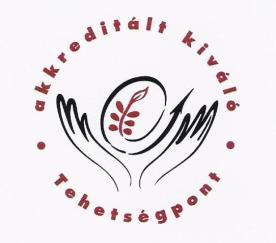 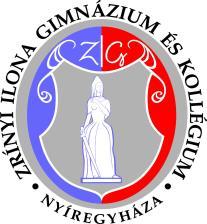 Nyíregyházi Zrínyi Ilona Gimnázium és Kollégium4400 Nyíregyháza, Széchenyi u. 29-37. Telefon: 42/500-567 E-mail: zrinyigimn@gmail.com Honlap: http://ujweb.zrinyinyh.hu/ FELVÉTELI KÉRELEMNyomtatott nagybetűvel, olvashatóan kérjük kitölteni!Kérem gyermekem, …………………………………………. felvételét a Nyíregyházi Zrínyi Ilona Gimnázium és  Kollégium Széchenyi/Tiszavasvári (aláhúzandó) úti részlegébe a 2024/2025. tanévre. Amennyiben a tanulót hely hiány miatt a Széchenyi úti részlegbe nem tudjuk felvenni a Tiszavasvári úti részleget is elfogadjuk: igen/nem (aláhúzandó)A DIÁK ADATAI:Név: …………………………………. …………..  Születési hely: ………………………………………………….. Születési idő: ……..év………………..hó………nap.  Anyja leánykori neve:……………………………..................Lakcím:………………………………………………....................................................................................................Tanuló OM azonosító száma: …………………………………..         Állampolgársága:…………………. Nem magyar állampolgár esetén a tartózkodás jogcíme, a tartózkodásra jogosító okirat száma, kelte: ………………………………………………………………………………………….................................................Iskolája neve (2024/25-ös tanévben): …………………………...    Évfolyam (a 2024/25-ös tanévben): ……………Tanulmányi átlag (előző félévi/ tanév végi) kötelező kitölteni! ………………….......................................................SZÜLŐ/GONDVISELŐ neve: ……………………………………………  Mobil:……………..…………………..e-mail címe:……………………………………………..A TANULÓ telefon száma: ……………………..…………… e-mail címe………………………………………….A felvételi kérelem indoklása: …………………………………………………………………..……………………..………………………………………………………………………………………………………………………….SNI és/vagy BTMN tanuló: igen/nem (aláhúzandó)Alulírott büntetőjogi felelősségem tudatában kijelentem, hogy az adatok a valóságnak megfelelnek, a fenti adatokat a kollégiumi jogviszony kezelése céljából használják.A kollégiumba történő felvétele esetén a fent nevezett tanuló kötelezettséget vállal arra, hogy a Kollégium Házirendjét betartja, ellenkező esetben a kollégiumi elhelyezése megszűnhet.A jelentkezéseket fogadjuk postai úton (Nyíregyházi Zrínyi Ilona Gimnázium és Kollégium, Széchenyi út 29-37.), vagy beszkennelt változatban a szucsroberto@gmail.com email címen.      Jelentkezési határidő: 2024. május 31. Ezt követően már csak a szabad férőhelyek esetén tudunk jelentkezéseket elfogadni.Dátum: 2024. ……………………… hó……… nap………………………………….	…………………………………...diák aláírása                                                                                     szülő aláírásaAz új kollégistákat illetve szüleiket június végén, postai úton értesítjük a felvételről, a jelenlegi kollégistákat e-mailben vagy szóban tájékoztatjuk. Az előkészítős, vagy 9. évfolyamos Zrínyis diákokat a Tiszavasvári úti kollégiumba vesszük fel, kérjük fent ezt jelöljék be. A felvétel elfogadását emailben vissza kell jelezni!